NATIONAL ASSEMBLY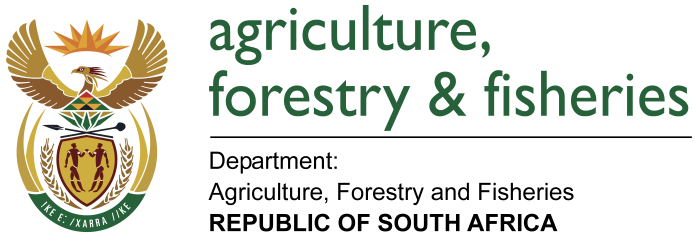 WRITTEN REPLYQUESTION 176 / NW187E	MINISTER OF AGRICULTURE, FORESTRY AND FISHERIES:MS A STEYN (DA) TO ASK THE MINISTER OF AGRICULTURE, FORESTRY AND FISHERIESQUESTION:How many farmers received assistance from the Government’s drought relief funding programmes (i) in the (aa) 2014-15 and (bb) 2015-16 financial years and (ii) since 1 April 2016, (b) what are the names of each of the farms that received assistance and (c) what amount did each farmer receive? NW187E   REPLY:How many farmers received assistance from the Government’s drought relief funding programmes in:(aa) 2014-15There was no drought allocation during the stipulated financial year. (bb) 2015-16 financial yearIn response to the drought calamity, the Department of Agriculture, Forestry and Fisheries (DAFF) reprioritized 20% of CASP/ILIMA programme for all the provinces while the Provincial Departments allocated funding from their Equitable Share. These allocations were expended on small scale farmers with interventions in the following short and long term strategic focus areas, viz, animal feed, animal medications, stock water infrastructure and agricultural inputs. A total of 78 863 farmers benefitted from the allocation nation-wide. Provincial Summary(ii) Since 1 April 2016In the financial year 2016/17, starting from the 1st April 2016, four (4) provinces being Kwazulu-Natal, Eastern Cape, Western Cape and Limpopo made available funding from their Equitable Share. These allocations were spent on animal feed and livestock water projects. An indirect grant of R212 million is currently being implemented as approved by National Treasury for procurement of animal feed. Delivery and collection by farmers is continuing across provinces. The DAFF team is currently on ground providing support and guidance to the provinces.The below table depicts number of farmers assisted to date under 2016/17 Drought Relief Scheme. Distributions are still continuing in all affected provinces except Northern Cape as shown on the table to cover all registered farmers:(b) What are the names of each of the farms that received assistance?Intensive assessments and various reports provided by the provinces indicate that the impact was mostly felt in communal lands, to be specific in communal rural grazing affecting largely smallholder livestock farmers. In this kind of set-ups,  farmers commonly use and equally share communal lands for livestock grazing. Commercial farming areas were also affected and are also part of the beneficiaries assisted and getting assistance with the current allocation the DAFF is rolling out. The following areas are some of the villages and commercial farms per province that are currently being serviced: (c) What amount did each farmer receive?DAFF developed a drought framework with supporting guidelines to assist in the distribution of assistance to qualifying farmers. The framework and the response plan were presented to all stakeholders where inputs were also elicited and consensus reached from the provinces. Assistance in the form of bags of feeds is allocated based on the number of Large Stock Units (LSU) and Small Stock Units (SSM) owned by farmers. However, in some provinces this method was not practical due to the magnitude of farmers versus the funding allocated to a specific province. Provinces then used their own discretion to determine the number of bags to be given to farmers based on the degree to which a specific area/village was affected by drought. For this reason, the numbers of bags allocated to farmers differ from province to province. To date, a total of 104 086 bags of animal feed were distributed to all category of farmers. Distribution is still continuing. PROVINCEFARMERS ASSISTEDFree Sate3418KwaZulu- Natal8300Limpopo22 524Mpumalanga10 670North West21 383Northern Cape2108Gauteng1550Eastern Cape8025Western Cape885TOTAL78 863PROVINCEFARMERS ASSISTEDFree State1691Western Cape940 KwaZulu-Natal32354Limpopo3 976North West16 526Eastern Cape2122Mpumalanga8097PROVINCEVillageFree StatePetrusburg, Koffiefotein, Smithfield, Trompsburg, Sprinfontein, Bethulie, Jacobsdal, Zastron, Rouxville, Edenburg, Jaggersfontein, Reddersburg, Oppermansgronde, Luckhoff, Fauresmith, Phillipolis, Senekal, Frankfort, Kestell, Tweeling, Ficksburg, Fezile Dabi, Koppies, Lejwe Leputswa, Theunissen, Boshof, Virginia,WesselsbronBothaville, Verkeerdevlei, Ventersburg, Hennenman, Hoopstad, Bultfontein, Allanridge, Allanridge, OdendaalsrusWestern CapeSoutkloof, Graatflei, Elandskloof, Vanhynsdorp, Clanwilliams, GraafwaterLuitzville,  Piketberg, Vredendal, klawer, Malmesbury, Morresburg, Vredenburg, PortervilleKwaZulu-NatalAmatigulu, Mbongolwane, Nkandla etcLimpopoShongoane, Moletjie, Ga-kibi, sekororo, Abbortspoort, Witpoort, OlifantspoortNorth WestRobega, Madikwe, Mogwase, Brits, Mothutlung, Maubane, Ngobi. Moretele, Mahikeng Ldc, Mooifontein, Gamotlatla, Gamaloka, Putfontein, MeetmekarVerdwaal, Sspringbokpan, Bodibe, Sheila, Matile, Grassfontein, Bakerville, Lichtenburg, Moshana, Masibudule, Serake, Gopane, Borakalalo, Lobatla, Ntswelotsoku, Nyetse, Dinokana, Khunotswana, Supingstad, Lekubu, PachsdraaiWelbedacht, Mareetsane, Kraaipan, Setlagole, Madibogo, Disaneng, MakgobistadTshidilamolomo, Moshawane, Middleton, Khunwana, Delareyville, Taung DepotShaleng, Manthe, Tlapeng, Kokomeng, Bonabona, Tseoge, Tosca, MolelemaMorokweng, Ganyesa, Christiana, IpelegengEastern CapeMbashe, Dutjwa, Mount Aylif, Mthata, Mount Vrere, Ngquza, Ntabankulu, Butterworth, Stutterheim, MpumalangaMkhuhlu, Coromandel Farm, Malekutu, Mzinti and Kamasimini SchoemansdalBarberton , Waaikraal 556 JR Portion 6 & 13, Matshiding - Vaalbank - Siyabushwa Marble Hall, 125 Schepeers Str, Balmoral Farm, Middelburg - Bankplaas – Loskopdampad, Mooiplaas Shed, Amsterdam Environmental Centre, Leeukop Agric Farm – Kwamhlanga, Mooiplaas Shed, Seleka Farm, Bethal Leandra Watervaalshoek Farm, Standerton , Amsterdam Environmental Centre, Nooitgedatch, Paardekraal/ Daggakraal, Thulamahashe, Coromandel Farm